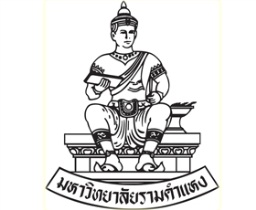 Institute of International Studies, Ramkhamhaeng UniversityCourse SyllabusPart 1Course Code: 	MCS 1350	  Course Title: 	Speech Communication  Number of Credit: 		3	 CreditsCurriculum: 		BA Eng						Major: 											Faculty: 										Semester: 			2							Academic year: 		2019/20						Classroom: 										Course Description: 	MCS 1350 Speech Communication is a modern course using different forms of technology to build speech fluency in different forms of mass communication.Lecturer: 			Gareth Finch							Course Objectives: To understand elements of the different forms of speech communicationUnderstand the importance of brand in communicationUnderstand the importance of voice and tone in speech communication Use different social media platformsWork in teams to finish projects in short time framesUnderstand how speech communication keeps changingContribute to class discussionsWork as part of a team to complete a group project/presentationPart 2Implementation of instruction and assessment.Hours per week: 			12						Course Materials: 			How To Win Friends And Influence People/Body Language 101							 Study Topics: Each class day is divided into two sessions: Morning Session & Afternoon Session. (8 class days = 16 sessions)Part 3Class EvaluationEvaluationExamination:Midterm Examination		Final Examination		OthersType of ExaminationMultiple Choice		Subjective Test		mix of Multiple Choice & SubjectiveEvaluation Percentage: 	Attendance 5%, Presentation 20%, Project 45%,  Final Exam 30% Lecturer Name & Signature 	Gareth Finch							SessionTopics of the StudyHoursTeaching MethodsActivitiesLecturer name1Introduction, overview3GEF2Introduction to Topic 13LecturingIntroductionGEF3Chapters, Topic 23Lecturing, DiscussionPracticalGEF4Practical, Topic 33LecturingChapters, Practical GEF5Chapters, Topic 43Lecturing, DiscussionPracticalGEF6Practical, Topic 53LecturingChapters, PracticalGEF7Chapters, Topic 63Lecturing, DiscussionChapters, PracticalGEF8Practical, Topic 73LecturingChapters, PracticalGEF9Chapters, Topic 83Lecturing, DiscussionChapters, PracticalGEF10Practical, Topic 93LecturingChapters, PracticalGEF11Chapters, Topic 103Lecturing, DiscussionChapters, PracticalGEF12Practical, Topic 113LecturingChapters, PracticalGEF13Presentations3GEF14Presentations, Re-cap, Feedback3GEF15Review preparation for exam3GEF16Final Exam3GEF